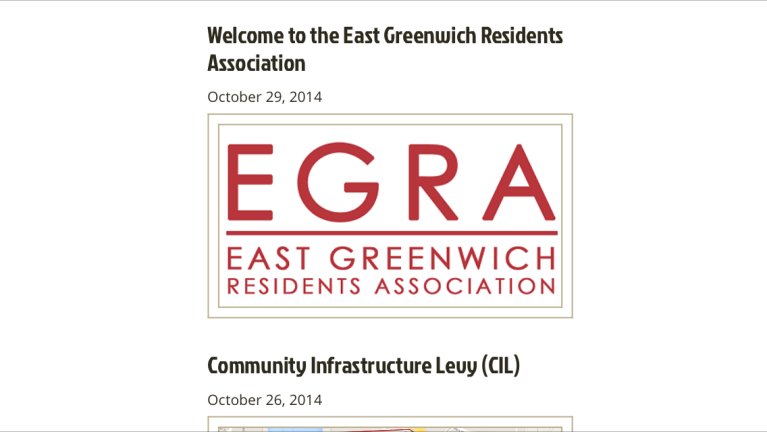 Please complete the form below and email to info@egra.londonName:Email Address:Telephone Numbers:Address Line 1:Address Line 2:Address Line 3:Please pay the £5 membership contribution, ideally by bank transfer or standing order to the following details:Account name: East Greenwich Residents AssociationBank Branch: Barclays Bank plc (Lewisham Branch)	Sort code : 20-49-86	Account number: 33622479Or, if you are unable to pay electronically, by cheque (made out to ‘East Greenwich Residents Association’) or cash at our public meeting or an address for drop off can be provided on request.